Acuerdo No. 003 de 9 de Enero de 2018“Por el cual se adoptan ajustes al plan de estudios I. E. Ana Gómez de Sierra”.EL CONSEJO DIRECTIVO DE LA IE ANA GÓMEZ DE SIERRA DEL MUNICIPIO DE RIONEGRO, ANTIOQUIA, en ejercicio de sus facultades legales expresadas en el decreto 1075 del 26 de mayo de 2015,  "Por medio del cual se expide el Decreto Único Reglamentario del Sector Educación", yCONSIDERANDO:Que el plan de estudios es el esquema estructurado de las áreas obligatorias y fundamentales y de áreas optativas con sus respectivas asignaturas, que forman parte del currículo de los establecimientos educativos. El cual se elabora para orientar el qué hacer académico y debe ser concebido de manera flexible para permitir su innovación según las características propias del medio cultural y social de los educandos. En la educación formal, dicho plan debe establecer los objetivos por niveles, grados y áreas, la metodología, la distribución del tiempo y los criterios de evaluación y administración, de acuerdo con el Proyecto Educativo Institucional y con las disposiciones legales vigentes.Que la Institución Educativa Ana Gómez de Sierra tiene en su plan de estudios la asignación académica e intensidad horaria semanal de las diversas áreas y asignaturas, de manera que las áreas fundamentales constituyen al menos el 80% del tiempo asignado de acuerdo con los artículos artículo 2.3.3.1.6.1. Áreas. En el plan de estudios se incluirán las áreas del conocimiento definidas como obligatorias y fundamentales en los nueve grupos enumerados en el artículo 23 de la Ley 115 de 1994. Además, incluirá grupos de áreas o asignaturas que adicionalmente podrá seleccionar el establecimiento educativo para lograr los objetivos del proyecto educativo institucional, sin sobrepasar el veinte por ciento de las áreas establecidas en el plan de estudios. Las áreas pueden concursarse por asignaturas y proyectos pedagógicos en períodos lectivos anuales, semestrales o trimestrales. Estas se distribuirán en uno o varios grados, teniéndolos presentes para la distribución de áreas obligatorias y fundamentales.Así mismo, el artículo 2.3.3.1.6.2. habla del Desarrollo de asignaturas. Las asignaturas tendrán el contenido, la intensidad horaria y la duración que determine el proyecto educativo institucional, atendiendo los lineamientos del presente Capítulo y los que para su efecto expida el Ministerio de Educación Nacional.Que los proyectos pedagógicos son una actividad dentro del plan de estudios que de manera planificada ejercita al educando en la solución de problemas cotidianos, seleccionados por tener relación directa con el medio social, cultural, científico y tecnológico del mismo. Estos cumplen la función de correlacionar, integrar y hacer activos los conocimientos, habilidades, destrezas, actitudes y valores logrados en el desarrollo de diversas áreas, como el de la experiencia acumulada (artículo 2.3.3.1.6.3. Proyectos pedagógicos).Las normas mencionadas otorgan suficiente autonomía a las Instituciones de Educación Formal para estructurar el currículo en cuanto a contenidos, métodos de enseñanza, organización de actividades formativas, culturales y deportivas, creación de opciones para fortalecer los procesos humanos y académicos de los educandos.Que el decreto 2105 de 2017 modifica el articulo 2.3.3.6.1.6. Duración de la Jornada Única. El tiempo de duración de la Jornada Unica deberá garantizar el cumplimiento de las actividades académicas así: i) en el nivel de preescolar el desarrollo de las experiencias de socialización pedagógica y recreativa, y ii) en los niveles de básica y media el desarrollo de las áreas obligatorias y fundamentales, así como las áreas o asignaturas optativas. En ambos casos, se deberán respetar las intensidades académicas horarias diarias y semanales que se establecen a continuación: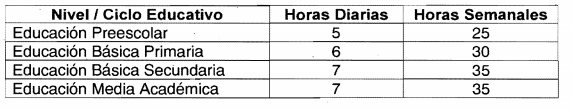 Adicional a las intensidades académicas diarias, el tiempo de duración de la Jornada Única debe permitir el desarrollo de actividades complementarias, entre otras el descanso pedagógico y la alimentación escolar de los estudiantes, definidas en el Proyecto Educativo Institucional, de acuerdo con el horario de la jornada escolar que defina el rector.Que corresponde al Consejo Directivo según Decreto 1075, articulo 2.3.3.1.5.6, numeral g, participar en la planeación y evaluación del proyecto educativo institucional, del
currículo y del plan de estudios y someterlos a la consideración de la secretaría de
educación respectiva o del organismo que haga sus veces, para que verifiquen el
cumplimiento los requisitos establecidos en la ley y los reglamentos; Que el Consejo Directivo por medio de Acuerdo 003 de Noviembre 29 de 2016 adopta el plan de estudios, organización de áreas y asignaturas y SIEA sistema institucional de evaluación de los estudiantes. Que el consejo académico en reunión del nueve (9) de febrero de 2018, avaló la propuesta de la adopción de áreas optativas el tiempo de descanso  pedagógico y restaurante escolar, según Acta 001 de 2018.En atención a lo expuesto,ACUERDA:Artículo primero. Plan de estudios, Ajustar el plan de estudios de institución educativa Ana Gómez de Sierra de acuerdo con la normativa vigente, teniendo en cuenta las áreas obligatorias y optativas así:Preescolar, básica primaria, secundaria y media, sede principal y mampuestoParágrafo primero: Se incluirá cinco periodos de treinta (30) minutos por día como descanso pedagógico ambiental, en la sede principal, en la jornada de la mañana y la tardeParágrafo segundo: Se incluirá cinco periodos de diez (10) minutos por día para el desarrollo de la cátedra de hábitos de vida saludable dentro del proyecto PAE, en la jornada de la mañana y la tardeParágrafo tercero: Cada periodo de clase tendrá una duración de 55 minutos, para ambas jornadas (mañana y tarde), este tiempo será compartido con la cátedra de hábitos de vida saludable “PAE”Jornada Única – Sede María Camila RendónParágrafo primero: Se incluirá cinco periodos de una (1) hora por día como descanso pedagógico ambiental, en la sede Maria Camila RendónParágrafo segundo: Se incluirá cinco periodos de treinta (30) minutos por día para el desarrollo de la cátedra de hábitos de vida saludable dentro del proyecto PAE, en la sede Maria Camila RendónParágrafo tercero: Cada periodo de clase tendrá una duración de 1 hora, y este tiempo será compartido con la cátedra de hábitos de vida saludable dentro del proyecto PAE. EnArtículo segundo. Proyectos pedagógicos, La Institución Educativa Ana Gómez de Sierra desarrollará diferentes proyectos pedagógicos (transversales, obligatorios e institucionales) en el transcurso del año 2018, ajustándonos no sólo a la normativa legal vigente sino a los intereses, necesidades y expectativas de nuestros estudiantes y del contexto, en el ámbito académico y social. Estos son:Artículo tercero. Notificar a la Secretaría de Educación Municipal de Rionegro el plan de estudios para la vigencia del año lectivo 2018, de la Institución Ana Gómez de Sierra. Así mismo, notificar a cada docente de la institución el plan de estudios que fue aprobado por el Consejo Directivo.El presente Acuerdo fue aprobado por el Consejo Directivo de la Institución Educativa Ana Gómez de Sierra, según Acta Nº. 001 del 20 de Febrero de 2018 y empieza a regir a partir de la firma del mismoCOMÚNIQUESE Y CÚMPLASEFirmado Original porÁREA QUE PROMOCIONAASIGNATURASPreescolarBásicaPrimariaBásica SecundariaMedia10° y 11°Lengua castellanaLengua castellana555MatemáticaMatemática554Tecnología, Ciencias naturales y educación ambientalCiencias naturales34Tecnología, Ciencias naturales y educación ambientalFísica3Tecnología, Ciencias naturales y educación ambientalQuímica3Tecnología, Ciencias naturales y educación ambientalTecnología e informática 122Lengua extranjeraInglés  243Ciencias Sociales y ciudadanasÉtica y valores humanos11Ciencias Sociales y ciudadanasCiencias sociales, historia y geografía 341Ciencias Sociales y ciudadanasEducación Religiosa11Ciencias Sociales y ciudadanasEconomía y Ciencias políticas 2Pensamiento criticoÉtica y valores1Pensamiento criticoEducación Religiosa1Pensamiento criticoFilosofía2Habilidades para la vida Educación. Física  222Habilidades para la vida Educación artística221Dimensión ÉticaDimensión Ética4Dimensión CorporalDimensión Corporal4Dimensión CognitivaDimensión Cognitiva4Dimensión ComunicativaDimensión Comunicativa4Dimensión EstéticaDimensión Estética4Periodos de clase en totalPeriodos de clase en total20253030Áreas OptativasÁreas OptativasÁreas OptativasÁreas OptativasÁreas OptativasÁreas OptativasDescanso pedagógico ambientalDescanso pedagógico ambientalDescanso pedagógico ambiental555Hábitos de vida saludable PAEHábitos de vida saludable PAEHábitos de vida saludable PAE555ÁREA QUE PROMOCIONAASIGNATURASASIGNATURASPreescolarBásicaPrimariaLengua castellanaLengua castellanaLengua castellana5MatemáticaMatemáticaMatemática5Tecnología, Ciencias naturales y educación ambientalCiencias naturalesCiencias naturales3Tecnología, Ciencias naturales y educación ambientalTecnología e informática Tecnología e informática 3Lengua extranjeraInglés  Inglés  5Ciencias Sociales y ciudadanasÉtica y valores humanosÉtica y valores humanos1Ciencias Sociales y ciudadanasCiencias sociales, historia y geografía Ciencias sociales, historia y geografía 3Ciencias Sociales y ciudadanasEducación ReligiosaEducación Religiosa1Habilidades para la vida Educación. Física  Educación. Física  2Habilidades para la vida Educación artísticaEducación artística2Dimensión ÉticaDimensión ÉticaDimensión Ética5Dimensión CorporalDimensión CorporalDimensión Corporal5Dimensión CognitivaDimensión CognitivaDimensión Cognitiva5Dimensión ComunicativaDimensión ComunicativaDimensión Comunicativa5Dimensión EstéticaDimensión EstéticaDimensión Estética5TotalTotalTotal2530ÁREAS OPTATIVASÁREAS OPTATIVASÁREAS OPTATIVASÁREAS OPTATIVASÁREAS OPTATIVASDescanso pedagógico ambientalDescanso pedagógico ambiental555Hábitos de vida saludableHábitos de vida saludable555NOMBRE DEL PROYECTOProyecto de vida, valores y sexualidadDemocracia, ”Yo soy paz”PRAES y Prevención del RiesgoRecreación y uso del tiempo libreHábitos de vida saludable, PAEBienestar Institucional y laboralProyecto “LEO”Escuelas de padresInvestigación, industria y emprendimientoGestión y uso de las TICServicio social del estudiantadoPresidente del Consejo Directivo  y ordenador del gasto: Rector:  Alexander Medina RojasPadres de Familia Jaime Andrés MuñozRepresentantes Docentes: Melqui PereaPadres de FamiliaNidia Montoya Representante de PadresRepresentantes Docentes: Oswaldo Velásquez.Sector productivo: TRANSMETANOMariela AreizaRepresentante Estudiante:Edier Munera Representante de EgresadosCristina Giraldo